УТВЕРЖДАЮПриказ директора колледжа от 25.05.2021 г. № 119/1РАБОЧАЯ ПРОГРАММа УЧЕБНОЙ ДИСЦИПЛИНЫОП.06 Безопасность жизнедеятельности программа подготовки квалифицированных рабочих, служащих среднего профессионального образованияпо профессии 15.01.05 Сварщик ручной и частично механизированной сварки (наплавки)2021 г. СОДЕРЖАНИЕПАСПОРТ ПРОГРАММЫ УЧЕБНОЙ ДИСЦИПЛИНЫ ОП.06 БЕЗОПАСНОСТЬ ЖИЗНЕДЕЯТЕЛЬНОСТИ1.1    Область применения программы     Рабочая  программа учебной дисциплины является частью основной профессиональной образовательной программы в соответствии с ФГОС по специальности ППССЗ  15.01.05 Сварщик ручной частично механизированной сварки (наплавки). 1.2  Место дисциплины в структуре основной профессиональной образовательной программы: дисциплина входит в общеобразовательный                                                                  цикл.1.3 Цели и задачи дисциплины – требования к результатам освоения дисциплины. В результате изучения учебной  дисциплины « Основы безопасности жизнедеятельности»  обучающийся должен уметь:организовывать и проводить мероприятия по защите работающих и населения от негативных воздействий чрезвычайных ситуаций;предпринимать профилактические меры для снижения уровней опасностей различного вида и их последствий в профессиональной деятельности и быту;использовать средства индивидуальной и коллективной защиты от оружия массового поражения;применять первичные средства пожаротушения;ориентироваться в перечне военно- учетных специальностей и самостоятельно определять среди них родственные полученной профессииприменять профессиональные знания в ходе исполнения обязанностей военной службы на воинских должностях в соответствии с полученной профессиейвладеть способами бесконфликтного общения и саморегуляции в повседневной деятельности и экстремальных условиях военной службы.оказывать первую помощь пострадавшим. В результате освоения дисциплины «Основы безопасности жизнедеятельности»  обучающийся должен знать/понимать: принципы обеспечения устойчивости объектов экономики, прогнозирования развития событий и оценки последствий при техногенных чрезвычайных ситуациях и стихийных явлениях, в том числе в условиях противодействия терроризму как серьёзной угрозе национальной безопасности России;основные виды потенциальных опасностей и их последствия  в профессиональной деятельности  и быту, принципы снижения вероятности их реализации;основы военной службы и обороны государства;задачи и основные  мероприятия гражданской обороны;способы защиты населения от оружия массового поражения;меры пожарной безопасности и правила безопасного поведения при пожарах;организацию и порядок призыва граждан на военную службу и поступления на нее в добровольном порядке;основные виды вооружения, военной техники и специального снаряжения, состоящих на вооружении ( оснащении) воинских подразделений, в которых имеются военно- учетные специальности, родственные профессиям СПО;область применения получаемых профессиональных знаний при исполнении обязанностей военной службы;порядок и правила оказания первой помощи пострадавшим. ОК.1. Понимать сущность и социальную значимость будущей профессии проявлять к ней устойчивый интерес.ОК.2. Организовывать собственную деятельность, исходя из цели и способов ее достижения, определённых руководителем.ОК.3.Анализировать рабочую ситуацию осуществлять текущий и итоговый контроль, оценку и коррекцию собственной деятельности, нести ответственность за результаты своей работы. ОК.4. Осуществлять поиск информации  необходимой  для эффективного выполнения профессиональных задачОК.5.Использовать  информационно- коммуникационные технологии в профессиональной деятельности.ОК.6.Работать в команде, эффективно общаться с коллегами, руководством1.4. Рекомендуемое количество часов на освоение программы дисциплины:Максимальной учебной нагрузки обучающегося  54 часа, в том числе:обязательной аудиторной учебной нагрузки обучающегося 36 час;самостоятельной работы обучающегося 18 часов.2. СТРУКТУРА И СОДЕРЖАНИЕ УЧЕБНОЙ ДИСЦИПЛИНЫ2.1. Объём учебной дисциплины и виды учебной работы	2.2. Тематический план и содержание учебной дисциплины Безопасность жизнедеятельности3. УСЛОВИЯ РЕАЛИЗАЦИИ ПРОГРАММЫ ДИСЦИПЛИНЫ 3.1. Требования к минимальному материально-техническому обеспечению  Реализация учебной дисциплины требует наличия учебного кабинета.   Оборудование учебного кабинета:         -   посадочные места по количеству обучающихся;рабочее место преподавателя;комплект учебно-наглядных пособий по дисциплине  «Основы безопасности жизнедеятельности»;                                      3.2. Информационное обеспечение обученияПеречень рекомендуемых учебных изданий, Интернет-ресурсов, дополнительной литературы                                     Основные источники для студентов:Арустамов Э.А., Прокопенко Н.А., Косолапова Н.В., Гуськова Г.В. Безопасность жизнедеятельности.- М:ОИЦ «Академия», 2016\Сапронов Ю.Г. Безопасность жизнедеятельности .- М: ОИЦ «Академия», 2016Смирнов А.Т . Основы безопасности жизнедеятельности  : учеб . для учащихся 10 кл . общеобразоват . учержд . / А . Т . Cмирнов , Б.И.Мишин, В.А . Васнев ; под ред А.Т. Смирнова 8-е изд., перераб-М.,2016                             Дополнительные источники :Федеральный закон «О воинской обязанности и военной службе», Федеральный закон «Об альтернативной гражданской службе», Федеральный закон «О военной обязанности и военной службы» № 61-ФЗ Федеральный закон «О противодействии терроризму»  Васнев В.А.  Основы  подготовки к военной службе : Кн . для учителя \ В.А Васнев  С. А . Чиненый . – М .,2002 .Дуров В. А . Русские награды 18-начала 20 в . \   В . А  Дуров -2-е изд доп .-М.,2013 .Дуров В. А . Отечественные награды \ В . А . Дуров .-М.: Просвещение , 2005.Основы безопасности жизнедеятельности : справочник для учащихся /А.Т Смирнов , Б.О Хренников , Р.А Дурнев , Э .Н Аюби ; под ред А.Т Смирнова .-М.,2007.                                            Интернет - ресурсы                            1. www/fcior.ru Для преподавателейКонституция Российской Федерации (принята всенародным голосованием 12.12.1993)Приказ Министерства образования и науки РФ «Об утверждении федерального государственного образовательного стандарта среднего (полного) общего образования» (зарегистрирован в Минюсте РФ 07.06.2012 № 24480). Федеральный закон от 10.01.2002 № 7-ФЗ «Об охране окружающей среды» (в ред. от 25.06.2012, с изм. от 05.03.2013) // СЗ РФ. — 2002. — № 2. — Ст. 133.Сапронов Ю.Г. Безопасность жизнедеятельности.- М.: ОИЦ «Академия» 2016Дмитриева В. Ф., Васильев Л. И. Физика для профессий и специальностей технического профиля: методические рекомендации: метод. пособие. — М., 2016.      Интернет-ресурсы:www. fcior. edu. ru (Федеральный центр информационно-образовательных ресурсов).wwww. dic. academic. ru (Академик. Словари и энциклопедии).www. booksgid. com (Воокs Gid. Электронная библиотека).www. globalteka. ru (Глобалтека. Глобальная библиотека научных ресурсов).www. window. edu. ru (Единое окно доступа к образовательным ресурсам).www. st-books. ru (Лучшая учебная литература).www. school. edu. ru (Российский образовательный портал. Доступность, качество, эффек-тивность).www. ru/book (Электронная библиотечная система).4.КОНТРОЛЬ И ОЦЕНКА РАЗУЛЬТАТОВ ОСВОЕНИЯ ДИСЦИПЛИНЫКонтроль и оценка результатов освоения дисциплины осуществляется преподавателям в процессе проведения практических занятий и лабораторных работ, тестирования, а также выполнения обучающимися индивидуальных заданий , проектов , исследований. . 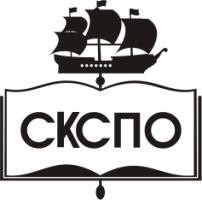 государственное автономное профессиональное образовательное учреждение Самарской области«Самарский колледж сервиса производственного оборудования имени Героя Российской ФедерацииЕ.В. Золотухина»стр.1.Паспорт программы учебной дисциплины 32. Структура и содержание учебной дисциплины 43. Условия реализации программы учебной дисциплины 84. Контроль и оценка результатов освоения учебной дисциплины 9Виды учебной дисциплиныОбъем часовМаксимальная учебная нагрузка (всего)54Обязательная аудиторная нагрузка (всего)36Лабораторно-практические занятия16Самостоятельная работа обучающегося (всего)18Итоговая аттестация в форме диф. зачётаНаименование разделов и темСодержание учебного материала, лабораторные работы и практические занятия, самостоятельная работа обучающихсяСодержание учебного материала, лабораторные работы и практические занятия, самостоятельная работа обучающихсяОбъем часовУровень освоения12234Раздел 1. Чрезвычайные ситуации мирного и военного времени. Организация защиты населения и территорий в чрезвычайных ситуациях.Тема 1.1.Чрезвычайные ситуации природного, техногенного и военного характераСодержаниеСодержание4Тема 1.1.Чрезвычайные ситуации природного, техногенного и военного характера1.Классификация чрезвычайных ситуаций природного характера1Тема 1.1.Чрезвычайные ситуации природного, техногенного и военного характера2.Классификация чрезвычайных ситуаций техногенного характера Тема 1.1.Чрезвычайные ситуации природного, техногенного и военного характера3.Чрезвычайные ситуации военного характераТема 1.1.Чрезвычайные ситуации природного, техногенного и военного характераПрактические занятия:определение границ  и структуры очагов поражения;расчет доз облучения при проведении работ и определение допустимого времени пребывания в зоне радиоактивного заражения;расчет параметров движения зараженного облака при авариях на химически опасных объектах;расчет времени пребывания в зонах химического заражения в различных средствах индивидуальной защиты. Практические занятия:определение границ  и структуры очагов поражения;расчет доз облучения при проведении работ и определение допустимого времени пребывания в зоне радиоактивного заражения;расчет параметров движения зараженного облака при авариях на химически опасных объектах;расчет времени пребывания в зонах химического заражения в различных средствах индивидуальной защиты. 1Тема 1.1.Чрезвычайные ситуации природного, техногенного и военного характераТестированиеТестирование1Тема 1.1.Чрезвычайные ситуации природного, техногенного и военного характераСамостоятельная работа:изучение понятий чрезвычайных ситуаций;классификация, характеристика, способы защиты от чрезвычайных ситуаций;оружие массового поражения и его поражающие факторы;выполнение тестового задания по теме 1.1    Самостоятельная работа:изучение понятий чрезвычайных ситуаций;классификация, характеристика, способы защиты от чрезвычайных ситуаций;оружие массового поражения и его поражающие факторы;выполнение тестового задания по теме 1.1    5Тема 1.2.Защита населения от негативных воздействий чрезвычайных ситуацийСодержаниеСодержание4Тема 1.2.Защита населения от негативных воздействий чрезвычайных ситуаций1.Вредные факторы производственной среды и их влияние на организм человека2Тема 1.2.Защита населения от негативных воздействий чрезвычайных ситуаций2.Производственные средства безопасностиТема 1.2.Защита населения от негативных воздействий чрезвычайных ситуаций3.Индивидуальные и коллективные средства безопасностиТема 1.2.Защита населения от негативных воздействий чрезвычайных ситуацийПрактические занятия:расчет параметров воздуха рабочей зоны;порядок проверки исправности, сроков испытаний, использования первичных средств пожаротушения;практическая отработка эвакуации людей при пожаре, обнаружении заложенного взрывного устройства и поведении, будучи заложником;подготовка данных и определение порядка использования инженерных сооружений для защиты работающих и населения в чрезвычайных ситуациях;порядок подбора, выдачи и практического использования индивидуальных средств защиты.     Практические занятия:расчет параметров воздуха рабочей зоны;порядок проверки исправности, сроков испытаний, использования первичных средств пожаротушения;практическая отработка эвакуации людей при пожаре, обнаружении заложенного взрывного устройства и поведении, будучи заложником;подготовка данных и определение порядка использования инженерных сооружений для защиты работающих и населения в чрезвычайных ситуациях;порядок подбора, выдачи и практического использования индивидуальных средств защиты.     2Тема 1.2.Защита населения от негативных воздействий чрезвычайных ситуацийСамостоятельная работа:изучение общих санитарно-технических требований к производственным помещениям и рабочим местам;влияние на организм человека неблагоприятного производственного микроклимата, меры защиты и профилактики;расчет необходимых средств на приобретение индивидуальных средств защиты работникам предприятия с учетом гарантийного срока их хранения (эксплуатации). Самостоятельная работа:изучение общих санитарно-технических требований к производственным помещениям и рабочим местам;влияние на организм человека неблагоприятного производственного микроклимата, меры защиты и профилактики;расчет необходимых средств на приобретение индивидуальных средств защиты работникам предприятия с учетом гарантийного срока их хранения (эксплуатации). 3Тема 1.3.Обеспечение устойчивости функционирования организации, прогнозирование и оценка последствийСодержаниеСодержание4Тема 1.3.Обеспечение устойчивости функционирования организации, прогнозирование и оценка последствий1.Осуществление мероприятий по защите персонала при угрозе и возникновении чрезвычайных ситуаций41Тема 1.3.Обеспечение устойчивости функционирования организации, прогнозирование и оценка последствий2.Единая система предупреждения и ликвидации чрезвычайных ситуацийТема 1.3.Обеспечение устойчивости функционирования организации, прогнозирование и оценка последствий3.Организация аварийно-спасательных и других неотложных работ при ликвидации чрезвычайных ситуацийТема 1.3.Обеспечение устойчивости функционирования организации, прогнозирование и оценка последствий4.Профилактические меры по снижению уровня опасных факторов чрезвычайных ситуацийТема 1.3.Обеспечение устойчивости функционирования организации, прогнозирование и оценка последствийПрактические занятия:планирование, подготовка документов и организация эвакуационных мероприятий;отработка навыков в планировании и организации аварийно-спасательных и других неотложных работ при ликвидации чрезвычайных ситуаций природного и техногенного характера;практическая работа с приборами радиационной и химической разведки.     Практические занятия:планирование, подготовка документов и организация эвакуационных мероприятий;отработка навыков в планировании и организации аварийно-спасательных и других неотложных работ при ликвидации чрезвычайных ситуаций природного и техногенного характера;практическая работа с приборами радиационной и химической разведки.     5Тема 1.3.Обеспечение устойчивости функционирования организации, прогнозирование и оценка последствийТестированиеТестирование1Тема 1.3.Обеспечение устойчивости функционирования организации, прогнозирование и оценка последствийСамостоятельная работа:изучить основные задачи единой системы предупреждения и ликвидации чрезвычайных ситуаций;организационные уровни и подсистемы РСЧС;мероприятия, проводимые в различных степенях готовности;оценка устойчивости организации, решение ситуационных задач при проведении аварийно-спасательных и других неотложных работ;выполнение тестового задания по теме 1.3    Самостоятельная работа:изучить основные задачи единой системы предупреждения и ликвидации чрезвычайных ситуаций;организационные уровни и подсистемы РСЧС;мероприятия, проводимые в различных степенях готовности;оценка устойчивости организации, решение ситуационных задач при проведении аварийно-спасательных и других неотложных работ;выполнение тестового задания по теме 1.3    3Раздел 2. Основы военной службы и медицинских знаний.Тема 2.1.Основы обороны государства. Военная доктрина Российской Федерации.СодержаниеСодержание4Тема 2.1.Основы обороны государства. Военная доктрина Российской Федерации.1.Цели, задачи и основные мероприятия гражданской обороны.1Тема 2.1.Основы обороны государства. Военная доктрина Российской Федерации.2.Структура Вооруженных сил Российской Федерации. Виды и рода войск.Тема 2.1.Основы обороны государства. Военная доктрина Российской Федерации.3.Организация и порядок призыва граждан на военную службу, и поступление на нее в добровольном порядке. Тема 2.1.Основы обороны государства. Военная доктрина Российской Федерации.4.Терроризм как серьезная угроза национальной безопасности России.Тема 2.1.Основы обороны государства. Военная доктрина Российской Федерации.Практические занятия:виды и рода Вооруженных сил Российской Федерации, их предназначение и особенности прохождения военной службы; определение правовой основы военной службы в Конституции Россиской, федеральных законах «Об обороне», «О воинской обязанности»;права и свободы военнослужащего. Льготы, предоставляемые военнослужащему;правила приема в военные образовательные учреждения профессионального образования гражданской молодежи;ритуал принятия Военной присяги;общие и специальные обязанности военнослужащих. Обязанности начальника финансовой службы полка. Практические занятия:виды и рода Вооруженных сил Российской Федерации, их предназначение и особенности прохождения военной службы; определение правовой основы военной службы в Конституции Россиской, федеральных законах «Об обороне», «О воинской обязанности»;права и свободы военнослужащего. Льготы, предоставляемые военнослужащему;правила приема в военные образовательные учреждения профессионального образования гражданской молодежи;ритуал принятия Военной присяги;общие и специальные обязанности военнослужащих. Обязанности начальника финансовой службы полка. 1Тема 2.1.Основы обороны государства. Военная доктрина Российской Федерации.Контрольная работаКонтрольная работа1Тема 2.1.Основы обороны государства. Военная доктрина Российской Федерации.Тема 2.1.Основы обороны государства. Военная доктрина Российской Федерации.Самостоятельная работа:изучить основные угрозы национальной безопасности России, основные задачи гражданской обороны;изучить задачи видов Вооруженных сил Российской Федерации;первоначальная постановка граждан на воинский учет и задачи граждан;служба по контракту (порядок поступления, права, обязанности, льготы;на чем основывается и чем достигается воинская дисциплина, виды поощрений и наказаний;задачи гарнизонной и караульной служб.Самостоятельная работа:изучить основные угрозы национальной безопасности России, основные задачи гражданской обороны;изучить задачи видов Вооруженных сил Российской Федерации;первоначальная постановка граждан на воинский учет и задачи граждан;служба по контракту (порядок поступления, права, обязанности, льготы;на чем основывается и чем достигается воинская дисциплина, виды поощрений и наказаний;задачи гарнизонной и караульной служб.4Тема 2.2.Основы медицинских знаний.СодержаниеСодержание4Тема 2.2.Основы медицинских знаний.1.Здоровый образ жизни и его составляющие.42Тема 2.2.Основы медицинских знаний.2.Факторы, разрушающие здоровье.Тема 2.2.Основы медицинских знаний.3.Охрана труда и производственная безопасность.Тема 2.2.Основы медицинских знаний.Практические занятия:отработка навыков оказания первой медицинской помощи:при кровотечении;при травмах опорно-двигательного аппарата;при отравлении аварийно-химическими отравляющими веществами;при ожогах;проведение реанимационных мероприятий с использованием робота тренажера (типа «Гоша);классификация, расследование, оформление и учет несчастных случаев.Практические занятия:отработка навыков оказания первой медицинской помощи:при кровотечении;при травмах опорно-двигательного аппарата;при отравлении аварийно-химическими отравляющими веществами;при ожогах;проведение реанимационных мероприятий с использованием робота тренажера (типа «Гоша);классификация, расследование, оформление и учет несчастных случаев.4Тема 2.2.Основы медицинских знаний.Самостоятельная работа:Изучить понятие о ВИЧ-инфекции и СПИДеСамостоятельная работа:Изучить понятие о ВИЧ-инфекции и СПИДе3Всего:Всего:Всего:54Результаты обучения(освоенные умения ,усвоенные знания )Формы и методы контроля и оценки результатов обученияУмения:Умения:проводить мероприятия по защите работающих и населения от негативных воздействий чрезвычайных ситуаций;Оценка внеаудиторной деятельности использовать средства индивидуальной и коллективной защиты от оружия массового поражения;Оценка внеаудиторной деятельности ориентироваться в перечне военно-учетных специальностей и самостоятельно  определять среди них родственные полученной профессииИндивидуальные творческие задания применять профессиональные знания в ходе исполнения обязанностей военной службы на воинских должностях в соответствии с полученной профессиейОпросвладеть способами без конфликтного общения и саморегуляции в повседневной деятельности и экстремальных условиях военной службыОпроспредпринимать профилактические меры для снижения уровней опасностей различного вида и их последствий в профессиональной деятельности и быту;Контрольная работа     Оценка внеаудиторной деятельности применять первичные средства пожаротушенияоказывать первую помощь пострадавшим. Оценка внеаудиторной деятельностиЗнания:Знания:принципы обеспечения устойчивости объектов экономики, прогнозирования развития событий и оценки последствий при техногенных чрезвычайных ситуациях и стихийных явлениях, в том числе в условиях противодействия терроризму как серьёзной угрозе национальной безопасности России;Контрольная работа     Оценка внеаудиторной деятельностиосновные виды потенциальных опасностей и их последствия  в профессиональной деятельности  и быту, принципы снижения вероятности их реализации;Опросмеры пожарной безопасности и правила безопасного поведения при пожарах;Контрольная работа     Оценка внеаудиторной деятельности задачи и основные  мероприятия гражданской обороны;Контрольная работа     Оценка внеаудиторной деятельностиосновы военной службы и обороны государства;Контрольная работа     Оценка внеаудиторной деятельности способы защиты населения от оружия массового поражения;Контрольная работа     Оценка внеаудиторной деятельностиорганизацию и порядок призыва граждан на военную службу и поступления на нее в добровольном порядке;Индивидуальное заданиеосновные виды вооружения, военной техники и специального снаряжения, состоящих на вооружении ( оснащении) воинских подразделений, в которых имеются военно-учетные специальности, родственные профессиям СПО;Контрольная работа     Оценка внеаудиторной деятельностиобласть применения получаемых профессиональных знаний при исполнении обязанностей военной службы;Оценка внеаудиторной деятельностипорядок и правила оказания первой помощи пострадавшимОпросРезультаты обучения (освоенные умения, усвоенные знания)Формы и методы контроля и оценки результатов обучения ОК 1Понимать сущность и социальную значимость будущей профессии проявлять к ней устойчивый интерес.Практические занятияОК2  Организовывать собственную деятельность, исходя из цели и способов ее достижения, определённых руководителемПрактические занятияОК 3 Анализировать рабочую ситуацию осуществлять текущий и итоговый контроль, оценку и коррекцию собственной деятельности, нести ответственность за результаты своей работы. Практические занятия, опросОК 4 Осуществлять поиск информации, необходимой для эффективного выполнения профессиональных задач.Практические занятия, опросОК 5 Использовать информационно- коммуникативные технологии в профессиональной деятельности.Опрос, тестирование.ОК 6 Работать в команде, эффективно общаться с коллегами, руководством.Практические занятия.